ПРИЛОЖЕНИЕ 1 /Тест/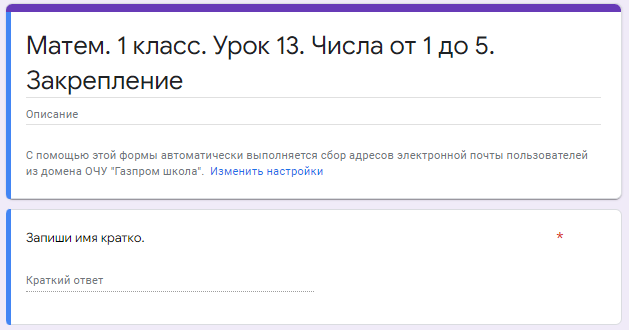 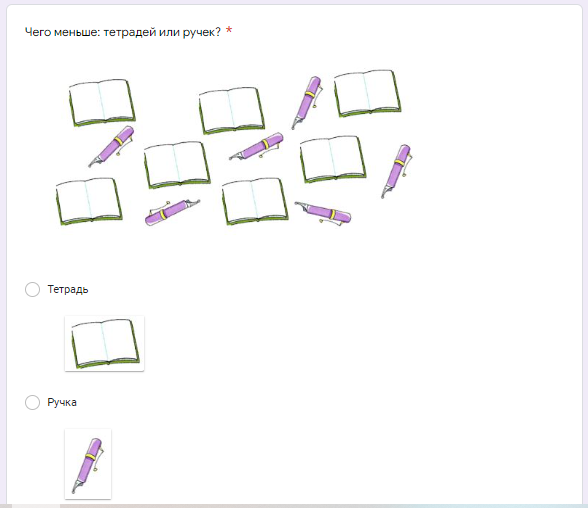 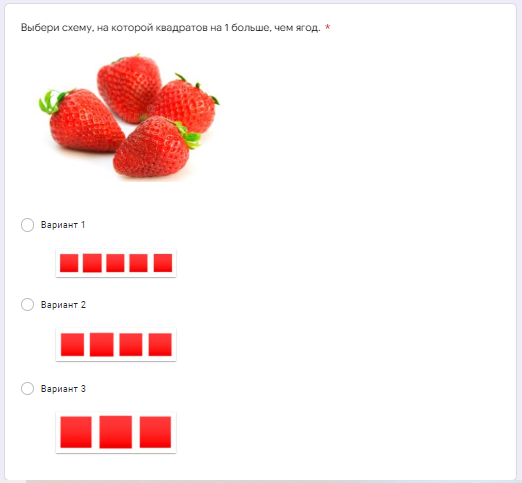 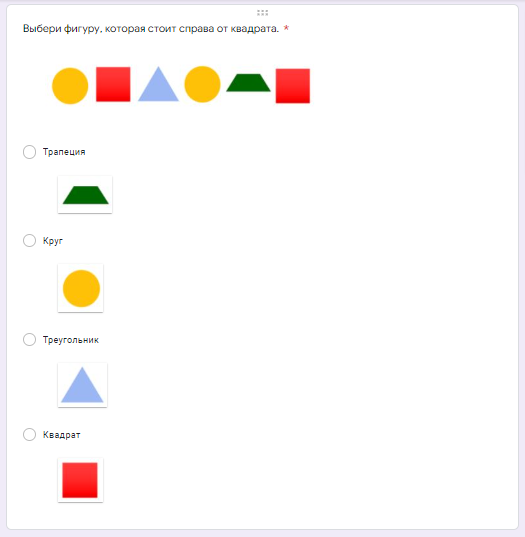 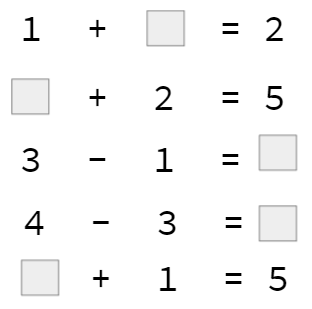 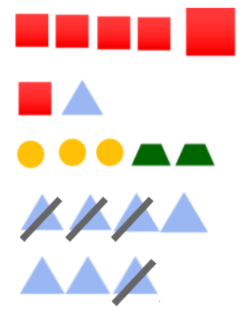 